ПРАВИТЕЛЬСТВО РЕСПУБЛИКИ САХА (ЯКУТИЯ)РАСПОРЯЖЕНИЕот 20 марта 2023 г. N 202-рО ПРИСУЖДЕНИИ ГРАНТОВ ГЛАВЫ РЕСПУБЛИКИ САХА (ЯКУТИЯ)В ВИДЕ ИНЫХ МЕЖБЮДЖЕТНЫХ ТРАНСФЕРТОВ ИЗ ГОСУДАРСТВЕННОГОБЮДЖЕТА РЕСПУБЛИКИ САХА (ЯКУТИЯ) МЕСТНЫМ БЮДЖЕТАМНА СОФИНАНСИРОВАНИЕ, В ТОМ ЧИСЛЕ В ПОЛНОМ ОБЪЕМЕ, ПРОГРАММ(ПОДПРОГРАММ/МЕРОПРИЯТИЙ) ПО ПОДДЕРЖКЕ НА КОНКУРСНОЙ ОСНОВЕТЕРРИТОРИАЛЬНЫХ ОБЩЕСТВЕННЫХ САМОУПРАВЛЕНИЙ В 2023 ГОДУНа основании постановления Правительства Республики Саха (Якутия) от 14 октября 2022 г. N 622 "Об утверждении Методики распределения грантов Главы Республики Саха (Якутия) в виде иных межбюджетных трансфертов из государственного бюджета Республики Саха (Якутия) местным бюджетам на софинансирование, в том числе в полном объеме, программ (подпрограмм/мероприятий) по поддержке на конкурсной основе территориальных общественных самоуправлений и правил их предоставления":1. Присудить гранты Главы Республики Саха (Якутия) в виде иных межбюджетных трансфертов из государственного бюджета Республики Саха (Якутия) местным бюджетам на софинансирование, в том числе в полном объеме, программ (подпрограмм/мероприятий) по поддержке на конкурсной основе территориальных общественных самоуправлений в 2023 году согласно приложению к настоящему распоряжению.2. Контроль исполнения настоящего распоряжения возложить на заместителя Председателя Правительства Республики Саха (Якутия) Балабкину О.В.Председатель ПравительстваРеспублики Саха (Якутия)А.ТАРАСЕНКОПриложениек распоряжению ПравительстваРеспублики Саха (Якутия)от 20 марта 2023 г. N 202-рПЕРЕЧЕНЬПОЛУЧАТЕЛЕЙ ГРАНТОВ ГЛАВЫ РЕСПУБЛИКИ САХА (ЯКУТИЯ)В ВИДЕ ИНЫХ МЕЖБЮДЖЕТНЫХ ТРАНСФЕРТОВ ИЗ ГОСУДАРСТВЕННОГОБЮДЖЕТА РЕСПУБЛИКИ САХА (ЯКУТИЯ) МЕСТНЫМ БЮДЖЕТАМНА СОФИНАНСИРОВАНИЕ, В ТОМ ЧИСЛЕ В ПОЛНОМ ОБЪЕМЕ, ПРОГРАММ(ПОДПРОГРАММ/МЕРОПРИЯТИЙ) ПО ПОДДЕРЖКЕ НА КОНКУРСНОЙ ОСНОВЕТЕРРИТОРИАЛЬНЫХ ОБЩЕСТВЕННЫХ САМОУПРАВЛЕНИЙ В 2023 ГОДУ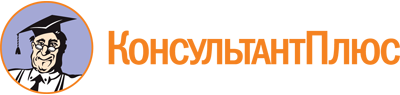 Распоряжение Правительства РС(Я) от 20.03.2023 N 202-р
"О присуждении грантов Главы Республики Саха (Якутия) в виде иных межбюджетных трансфертов из государственного бюджета Республики Саха (Якутия) местным бюджетам на софинансирование, в том числе в полном объеме, программ (подпрограмм/мероприятий) по поддержке на конкурсной основе территориальных общественных самоуправлений в 2023 году"
(вместе с "Перечнем получателей грантов Главы Республики Саха (Якутия) в виде иных межбюджетных трансфертов из государственного бюджета Республики Саха (Якутия) местным бюджетам на софинансирование, в том числе в полном объеме, программ (подпрограмм/мероприятий) по поддержке на конкурсной основе территориальных общественных самоуправлений в 2023 году")Документ предоставлен КонсультантПлюс

www.consultant.ru

Дата сохранения: 22.06.2023
 N п/пN заявкиПолучатель грантаКатегорияУтвержденная сумма (рублей)199Муниципальный район "Абыйский улус (район)" Республики Саха (Якутия)11 020 000274Муниципальное образование "Анабарский национальный (долгано-эвенкийский) улус (район)"1850 000394Муниципальный район "Оленекский эвенкийский национальный район" Республики Саха (Якутия)1680 000496Муниципальный район "Эвено-Бытантайский национальный улус (район)" Республики Саха (Якутия)1510 000597Муниципальный район "Жиганский национальный эвенкийский район" Республики Саха (Якутия)1340 000685Муниципальный район "Горный улус" Республики Саха (Якутия)21 785 000775Муниципальный район "Амгинский улус (район)" Республики Саха (Якутия)21 487 500883Муниципальное образование "Чурапчинский улус (район)" Республики Саха (Якутия)21 190 000967Муниципальное район "Кобяйский улус (район)" Республики Саха (Якутия)2892 5001066Муниципальный район "Таттинский улус" Республики Саха (Якутия)2595 0001198Городской округ "город Якутск"32 295 0001281Муниципальный район "Мегино-Кангаласский улус" Республики Саха (Якутия)31 912 5001369Муниципальное образование "Намский улус" Республики Саха (Якутия)31 530 0001470Муниципальный район "Сунтарский улус (район)" Республики Саха (Якутия)31 147 5001572Муниципальное образование "Мирнинский район" Республики Саха (Якутия)3765 000ИТОГОИТОГОИТОГО17 000 000